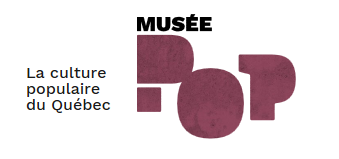 Préposé(e) à l’emballage de pièces de collectionLe Musée POP est à la recherche d’un(e) préposé(e) à l’emballage de pièces de collection pour la saison estivale 2019. Le titulaire de ce poste devra procéder à l’emballage des pièces de la collection du Musée, selon les normes muséales établies.Le candidat doit étudier dans le domaine de la muséologie, de l’histoire, en archivistique ou autre domaine connexe.Il ou elle se doit d’avoir des habilités techniques pour la manipulation d’artéfacts ainsi que de faire preuve de dynamisme, de polyvalence et d’avoir une bonne capacité d’adaptation et à travailler en équipe.Informations sur l’emploi :                                                                                                           35 heures par semaine, disponible pour travailler de jour en semaineDate d’entrée en poste : à partir de la mi-juin jusqu’à la fin aoûtSalaire : 12,50 $/heureDate limite pour application : 12 avril 2019Les personnes intéressées doivent faire parvenir leur CV ainsi que leur lettre de motivation par courriel à Nathalie Boudreault : nboudreault@museepop.caNous attendons avec impatience votre CV et votre lettre de motivation, par courriel avant le 19 avril 2019 à 16 h.